FICHE BILAN D’ACTIONCette fiche Bilan est issue du CERFA n°15059*02 « Compte rendu financier de subvention ». Article 10 de la loi n° 2000-321 du 12 avril 2000 relative aux droits des citoyens dans leurs relations avec les administrations (extraits) :« Lorsque la subvention est affectée à une dépense déterminée, l'organisme de droit privé bénéficiaire doit produire un compte rendu financier qui atteste de la conformité des dépenses effectuées à l'objet de la  subvention. Le compte rendu financier est déposé auprès de l'autorité administrative qui a versé la subvention dans les six mois suivant la fin de l'exercice pour lequel elle a été attribuée. Le budget et les comptes de tout organisme de droit privé ayant reçu une subvention, la convention prévue au présent article et le compte rendu financier de la subvention doivent être communiqués à toute personne qui en fait la demande par l'autorité administrative ayant attribué la subvention ou celles qui les détiennent, dans les conditions prévues par la loi n° 78-753 du 17 juillet 1978 précitée. » 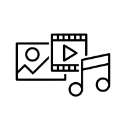 Dès que vous voyez ce logo, cela signifie que vous pouvez répondre à la question posée sous un autre format (audio, vidéo, diaporama) mais tout en respectant des consignes spécifiques : 3 min. max. pour un fichier audio ou vidéo / 20 diapositives pour un diaporama.Identification  Nom de la structure : Numéro SIRET : I__I__I__I__I__I__I__I__I__I__I__I__I__I__I Numéro RNA ou à défaut celui du récépissé en préfecture : I__I__I__I__I__I__I__I__I__I__I__I__I__I__I Intitulé de l’action :Nom de la ou du responsable opérationnel de l’action au sein de votre structure :Tel :				Courriel :Ce bilan est un bilan :  intermédiaire en date du ….        final (l’action est terminée)1 -  CONTENU DE L’ACTIONOù en êtes-vous dans la mise en œuvre de l’action ? (EX : phase préparatoire : mobilisation du partenariat, communication, précision du diagnostic, … // phase opérationnelle : mobilisation des bénéficiaires,  …)Y a-t-il eu des modifications du phasage initial ? Oui    NonSi oui, expliquez.A ce jour, l’action réalisée est-elle conforme au projet initialement défini ?S’il existe un écart, détaillez-le et expliquez en les raisons.2 – PARTENARIAT AUTOUR DU PROJETLes partenaires prévus sont-ils/ont-ils été mobilisés ? Pour chacun, précisez le rôle effectif et le degré de mobilisation.3  –  BENEFICIAIRESNombre de personnes ayant bénéficié de l’action :Part de ces bénéficiaires issus des quartiers prioritaires :         %Votre action a-t-elle fait l’objet d’un recensement individuel des publics ? Par exemple, par la mise en place d’une fiche de présence, précisant le sexe, l’adresse en QPV ou non	Oui    NonRépartition par âge et par sexe	 (indiquez leur nombre)TYPE DE PUBLICDe quel·s quartier·s viennent les bénéficiaires ? Si le·s quartier·s ciblé·s sont sur le périmètre de Valenciennes Métropole, dénombrez le·s dans le tableau suivant, ou indiquez le pourcentage (précisez bien « % ») le cas échéant :Le public touché par l’action (âge, sexe, type, quartier) correspond-il au public initialement ciblé ? Si non, expliquez les écarts éventuels :  4 – LIEUX DE REALISATIONL’action s’est-elle déroulée dans le ou les lieux que vous aviez ciblé au dépôt du projet ? Oui    NonSi non :Quels sont les lieux où l’action n’a pas eu lieu et pourquoi ?Quels sont les autres lieux où l’action s’est déroulée ?5 – LES RESSOURCES MOBILISEESY a-t-il eu des écarts entre les ressources prévues à l’action et celles effectivement mobilisées ? Si oui, expliquez-les, en distinguant les ressources matérielles des ressources humaines.Les objectifs de l’action ont-ils été atteints durant l’année ?Rappelez les indicateurs de réalisation et de résultats contractualisés avec le·s financeur·s, et renseignez-les :Avez-vous pu identifier des effets non prévus initialement à votre action ? Si oui, lesquels ?Bilan financierQuel a été le budget réalisé ?Remplir le tableau du bilan financier annuel sur la page suivante. Expliquer et justifier les écarts significatifs éventuels entre le budget prévisionnel de l’action et le budget final exécuté Bilan financier du projet au .. /.. / …. (hors Contrat à Durée Déterminée d’Insertion)Année 20.... ou exercice du ................ au ................Ne pas indiquer les centimes d’euros. L’attention du demandeur est appelée sur le fait que les indications sur les financements demandés auprès d’autres financeurs publics valent déclaration sur l’honneur et tiennent lieu de justificatifs. Les contributions volontaires en nature doivent impérativement être équilibrées en dépenses et en recettesJe soussigné·e, 	 Représentant·e légal·e de la structure,certifie exactes les informations du présent compte rendu de l’action.Fait, le 	  à 	SignatureCette fiche est à remplir obligatoirement dans deux cas :Lors de votre demande de subvention, dans le cas où l’action que vous déposez a déjà été financée la ou les années précédentes. Il s’agit alors d’un bilan intermédiaire obligatoire à transmettre pour l’instruction de la demande de renouvellement de subvention.Elle vous sera aussi demandée par la ou les autorité·s administrative·s qui a·ont versé la subvention, suivant les délais fixés par celle·s-ci. Il s’agit alors d’un bilan final, obligatoire à transmettre pour le versement du solde. Dans ce deuxième cas, cette fiche doit être accompagnée du dernier rapport annuel d’activité et des comptes approuvés du dernier exercice clos. Nombre de bénéficiaires0-5 ans6-11 ans12-15 ans16-17 ans18-25 ans26-49 ans50-64 ansPlus de 65 ansTous âgesTOTALfemmeshommesTYPE DE PUBLIC(cochez la case correspondant au public ciblé)Nombre de personnes touchéesTYPE DE PUBLICNombre de personnes touchéesTYPE DE PUBLICNombre de personnes touchées Professionnel.les                 Demandeur·euses d’emploi                   Parents    Bénévoles Bénéficiaires du RSA                Parents et enfants                Etudiant·es/élèves                Inactif·ves Salarié·es Autre, merci de préciser en  vous reportant à votre demande de subvention : Autre, merci de préciser en  vous reportant à votre demande de subvention :COMMUNEQUARTIER PRIORITAIRENombre de personnes touchées Anzin Verrerie-Square République Anzin Zone Intercommunale des Rives de l’Escaut Beuvrages Zone Intercommunale des Rives de l’Escaut Bruay-sur-Escaut Cité Thiers – Cité du Rivage - Brunehaut Bruay-sur-Escaut Bruay Centre – Pont de Bruay Bruay-sur-Escaut Zone Intercommunale des Rives de l’Escaut Condé sur l’Escaut Centre-Ville – Le Jard Condé sur l’Escaut Chanteclerc- Lecocq – Chaussiette-Macou Fresnes-sur-Escaut Centre-Ville Fresnes-sur-Escaut Le Trieu Marly  Zone Intercommunale Faubourg de Cambrai – Briquette Onnaing/Vicq Quatre-Chasse – Poudrière – Faïencerie – Cuvinot Quiévrechain Centre-Ville Saint-Saulve La Pépinière – De Gaulle Valenciennes Dampierre - Dutemple – Chasse Royale – Coron des 120 Valenciennes  Zone Intercommunale Faubourg de Cambrai – Briquette Valenciennes Zone Intercommunale des Rives de l’Escaut Vieux-Condé Cité Le Jard Vieux-Condé La Solitude Hermitage   Autre.s commune.s, merci de préciser : Autre.s commune.s, merci de préciser : Autre.s commune.s, merci de préciser :OBJECTIFS OPERATIONNELSINDICATEURS DE REALISATIONSINDICATEURS DE RESULTATSEx : Permettre à 50 jeunes (25 hommes et 25 femmes) de 18-25 ans de bénéficier de séances de coaching personnalisé de préparation à l’emploi pendant 1 anEx : Nombre de jeunes accompagné·es sur le quartier et répartition par sexeEx : Nombre de jeunes demandeur·euses d’emplois du quartier ayant bénéficié d’un accompagnement individualisé pendant au moins un an débouchant sur un emploi et répartition par sexeEx : Permettre à 50 jeunes (25 hommes et 25 femmes) de 18-25 ans de bénéficier de séances de coaching personnalisé de préparation à l’emploi pendant 1 an→ Mode de collecte : fichier de suivi de l’accompagnement OU fiches de présences aux ateliers individuels/collectifs…→ Mode de collecte : appel téléphonique à 3 et 6 mois aux accompagnés OU demande de transmission des contrats de travail… 1.Indicateur 1 :Indicateur 1 :1.Mode de collecte :Mode de collecte :1.Indicateur 2 :Indicateur 2 :1.Mode de collecte :Mode de collecte :2.Indicateur 1 :Indicateur 1 :2.Mode de collecte :Mode de collecte :2.Indicateur 2 :Indicateur 2 :2.Mode de collecte :Mode de collecte :3.Indicateur 1 :Indicateur 1 :3.Mode de collecte :Mode de collecte :3.Indicateur 2 :Indicateur 2 :3.Mode de collecte :Mode de collecte :CHARGES PrévisionRéalisation%PRODUITSPrévisionRéalisation%Charges directes affectées à l’actionCharges directes affectées à l’actionCharges directes affectées à l’actionCharges directes affectées à l’actionRessources directes affectées à l’actionRessources directes affectées à l’actionRessources directes affectées à l’actionRessources directes affectées à l’action60 - Achat….70 - Vente de produits finis, prestations de services, marchandisesPrestations de services….74- Subventions d’exploitation (2)….Achats matières et de fournitures….État :….Autres fournitures-Crédits de droit commun- Crédits spécifiques ETAT61 - Services extérieurs….….Locations-ARSEntretien et réparation….Région Nord Pas de CalaisAssurance- Droit communDocumentation….- Crédits spécifiques….….Département du Nord- Valorisation de droit commun….- Subvention spécifique au présent projet….62 - Autres services extérieursIntercommunalité (EPCI) : Rémunérations intermédiaires et honoraires….- Contrat de ville CAVM….Publicité, publication….- Droit commun CAVMDéplacements, missions….Commune(s) :….Services bancaires, autres…..- - Bailleur- Abattement TFPB- Impôts et taxesFonds propres….Impôts et taxes sur rémunération,….CAF (Préciser la prestation/subv. et proratisation éventuelle)Autres impôts et taxes….Autre établissement public….64- Charges de personnel (Hors emplois aidés)Fonds européens :….Rémunération des personnels,….Aides privées….Charges sociales….Fonds propres de la structureAutres charges de personnel….75 - Autres produits de gestion courante65- Autres charges de gestion courante….Dont cotisations, dons manuels ou legs….66- Charges financières….76 - Produits financiers….67- Charges exceptionnelles….77 - Produits exceptionnels68- Dotation aux amortissements ….78 – Ressources non utilisées d’exercices antérieurs….SOUS TOTAL DES CHARGES (A)SOUS TOTAL DES PRODUITS (A)CHARGES INDIRECTES (B)CHARGES INDIRECTES (B)CHARGES INDIRECTES (B)CHARGES INDIRECTES (B)PRODUITS  INDIRECTS (B)PRODUITS  INDIRECTS (B)PRODUITS  INDIRECTS (B)PRODUITS  INDIRECTS (B)Charges fixes de fonctionnementFrais financiersAutresTotal des charges TOTAL DES CHARGES INDIRECTES (B)TOTAL DES PRODUITS INDIRECTS (B)TOTAL DES CHARGES (A+B)TOTAL DES PRODUITS (A+B)EMPLOIS AIDES (C)EMPLOIS AIDES (C)EMPLOIS AIDES (C)EMPLOIS AIDES (C)EMPLOIS AIDES (C)EMPLOIS AIDES (C)EMPLOIS AIDES (C)EMPLOIS AIDES (C)Rémunérations des salariés en emploi aidésEtat (ASP)Charges sociales emplois aidésReste à charge emplois aidés Financeur du reste à charge :TOTAL DES CHARGES Emplois aidés (C)TOTAL DES PRODUITS Emplois aidés (C)TOTAL GENERAL DES CHARGES (A+B+C)TOTAL GENERAL DES PRODUITS (A+B+C)CONTRIBUTIONS VOLONTAIRES (D)CONTRIBUTIONS VOLONTAIRES (D)CONTRIBUTIONS VOLONTAIRES (D)CONTRIBUTIONS VOLONTAIRES (D)CONTRIBUTIONS VOLONTAIRES (D)CONTRIBUTIONS VOLONTAIRES (D)CONTRIBUTIONS VOLONTAIRES (D)CONTRIBUTIONS VOLONTAIRES (D)86- Contributions volontaires en nature87 - Contributions volontaires en nature (3)BénévolatBénévolatPrestations en naturePrestations en natureDons en natureDons en natureTOTAL charges c. volontaires (D)TOTAL produits c. volontaires (D)TOTAL GENERAL (A+B+C+D)TOTAL GENERAL (A+B+C+D)TOTAL GENERAL (A+B+C+D)TOTAL GENERAL (A+B+C+D)TOTAL GENERAL (A+B+C+D)TOTAL GENERAL (A+B+C+D)TOTAL GENERAL (A+B+C+D)TOTAL GENERAL (A+B+C+D)TOTAL GENERAL DES CHARGESTOTAL GENERAL DES PRODUITS